Φεστιβάλ Αθηνών Επιδαύρου 2021 – ΧΟΡΟΣMartin ZimmermannEins Zwei Drei / Ένα Δύο Τρία9 & 10 Σεπτεμβρίου, 21:00Πειραιώς 260 (Χώρος Η)Μουσείο: ένας φαινομενικά ουδέτερος χώρος, με το δικό του σύστημα αξιών και τους δικούς του κανόνες. Τι γίνεται, όμως, όταν εμφανίζονται τρεις κλόουν και ανατρέπουν τα δεδομένα; Ο αεράτος και κομψός λευκός κλόουν, ο θερμόαιμος κοκκινομύτης και ο γκαφατζής σύντροφός του, που συμβολίζει την αναρχία και τη δημιουργικότητα, θέτουν το εξής ερώτημα: Πώς μπορεί να γίνει κατανοητός ένας κλόουν στο σύγχρονο θέατρο; Υπό τους ήχους του πιανίστα Κολέν Βαλλόν (Colin Vallon), οι τρεις βιρτουόζοι ερμηνευτές Tarek Halaby, Dimitri Jourde και Romeau Runa ξεδιπλώνουν τις ικανότητές τους, με φόντο ένα εντυπωσιακό, πολυμορφικό σκηνικό, σ’ ένα ολικό έργο τέχνης – μικρογραφία της κοινωνίας μας.Ένα ξεκαρδιστικό θέαμα, που αντικατοπτρίζει την πολυπλοκότητα, την ποίηση και τη βία των σημερινών σχέσεων και συγκρούσεων για την εξουσία. Κυρίως, όμως, ένα έργο με κλόουν για μεγάλους!Martin ZimmermannΟ Eλβετός Μάρτιν Ζίμερμαν είναι διεθνώς αναγνωρισμένος  χορογράφος, θεατρικός σκηνοθέτης, σκηνογράφος και περφόρμερ. Καρδιά των έργων του η αλληλεπίδραση και ο διάλογος  του ανθρώπου με τα αντικείμενα, τα οποία αποκτούν τη δική τους ζωή σε σκηνικά περιβάλλοντα πάντα ονειρικά, πολύμορφα και στο μεταίχμιο μεταξύ πραγματικού και μαγικού. Δημιουργεί με υλικά το χιούμορ, το παράδοξο και τη μαγεία. Στα έργα του, ο φυσικός κόσμος αποσυντίθεται, καλώντας το κοινό να αποδεχτεί το παράδοξο, να αμφισβητήσει την υλική πραγματικότητα και να αποδράσει σε ένα παράλληλο, μαγικό σύμπαν. Στην εικοσαετή καλλιτεχνική του πορεία, έχει κατακτήσει με το ανατρεπτικό του όραμα τις σημαντικότερες θεατρικές σκηνές διεθνώς (BAM New York, Tokyo Metropolitan Theatre, Théâtre de la Ville (Paris), Barbican (London), Sydney Opera House, Grand Théâtre de Luxembourg, Théâtre de Vidy-Lausanne, Festival d’Avignon, Fondation Beyeler Art Museum κ.ά.).Σύλληψη - Σκηνοθεσία - Χορογραφία - Κοστούμια Martin Zimmermann
Συνδημιουργοί - Ερμηνευτές Tarek Halaby, Dimitri Jourde, Romeu Runa, Colin Vallon
Μουσική σύνθεση Colin Vallon
Δραματουργία Sabine Geistlich
Σκηνικά Martin Zimmermann, Simeon Meier
Σκηνικός και τεχνικός συντονισμός Ingo Groher
Σχεδιασμός ήχου Andy Neresheimer
Σχεδιασμός φωτισμού Jérôme Bueche
Συνεργαζόμενη καλλιτέχνις Eugénie Rebetez
Βοηθός σκηνοθέτη Sarah Büchel
Δημιουργική σκηνική διεύθυνση Roger Studer
Κατασκευή σκηνικών Ingo Groher, Ateliers du Théâtre Vidy-Lausanne
Βαφή σκηνικών Michèle Rebetez-Martin
Κατασκευή κοστουμιών Katharina Baldauf, Doris Mazzella
Διεύθυνση σκηνής Jan Olislagers
Διεύθυνση φωτισμών Sarah Büchel
Διεύθυνση ήχου Andy NeresheimerΤεχνική διαχείριση Sarah Büchel
Φωτογραφίες Augustin Rebetez
Προώθηση MZ Atelier
Λογιστικά Conny Heeb
Διεύθυνση παραγωγής Alain Vuignier
Διεθνής παραγωγός Claire Béjanin
Παραγωγή MZ Atelier
Συμπαραγωγή Μπιεννάλε Χορού της Λυόν, Kaserne Basel, Le Volcan (Εθνική Σκηνή της Χάβρης), Les 2 Scènes (Εθνική Σκηνή της Μπεζανσόν), Les Théâtres de la Ville de Luxembourg, Maillon - Théâtre de Strasbourg - Scène européenne, Maison de la Culture de Bourges - Scène Nationale, Scène Nationale du Sud-Aquitain, Nebia – Biel / Bienne, Théâtre de la Ville (Παρίσι), Theater Casino Zug, Theater Chur, Théâtre Vidy (Λωζάνη), Zürcher Theater Spektakel

Υποστήριξη Ernst Göhner Stiftung, Fonds Culturel de la Société Suisse des Auteurs (SSA), Stanley Thomas Johnson Stiftung, Stiftung Corymbo

Ειδικές ευχαριστίες IG Rote Fabrik, Theater Neumarkt, Zürich
Ο καλλιτέχνης λαμβάνει συλλογική επιχορήγηση από τον Τομέα Πολιτισμού της Πόλης της Ζυρίχης, την Υπηρεσία Θεμάτων Πολιτισμού του Καντονιού της Ζυρίχης και το Pro Helvetia - Ελβετικό Ίδρυμα για τον Πολιτισμό, και είναι συνεργαζόμενος καλλιτέχνης του maisondelaculture de Bourges - Scène Nationale και του Tanzhaus Zürich*Εισιτήρια ΔΙΑΚΕΚΡΙΜΕΝΗ ΖΩΝΗ 35€ • ΖΩΝΗ Α΄ 25€ – ΦΟΙΤΗΤΙΚO / 65+ / ΚΑΛΛ. ΣΩΜΑΤΕΙΩΝ 20€ • ΖΩΝΗ Β΄15€ – ΦΟΙΤΗΤΙΚO / 65+ / ΚΑΛΛ. ΣΩΜΑΤΕΙΩΝ 12€ • ΑΜΕΑ / ΑΝΕΡΓΩΝ / ΣΠΟΥΔΑΣΤΙΚO ΚΑΛΛ. ΣΧΟΛΩΝ 5€ΠΩΛΗΣΗ ΕΙΣΙΤΗΡΙΩΝ aefestival.gr | tickets.aefestival.gr | ticketservices.gr / 210 7234 567 / Κεντρικά εκδοτήρια (Πανεπιστημίου 39) & Καταστήματα Public.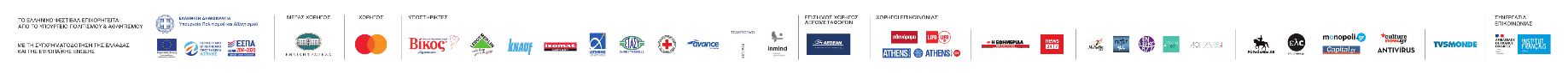 